M2 Europa des Europarates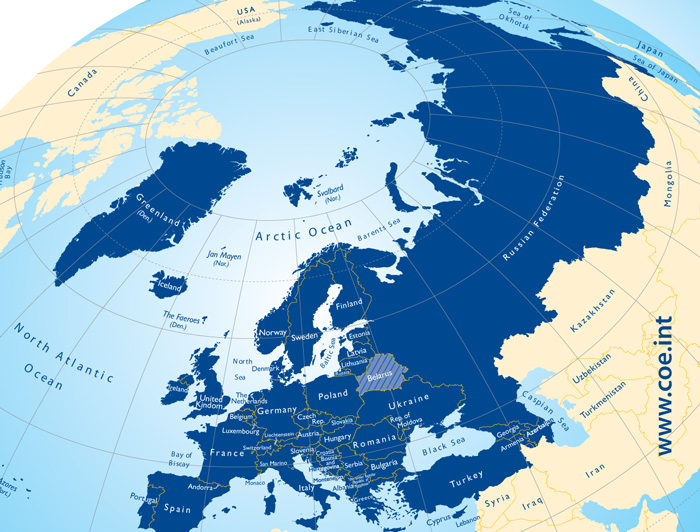 DateinameM2 Europa des EuroparatesKurzbelegCOE 2014: o.S.LangbelegCOE (2014): Our member states. <http://www.coe.int/en/web/about-us/our-member-states> (Zugriff: 2015-03-23).Lizenz© Council of EuropeMaterialtypKarte –  Thematische Karte (Kontinent)